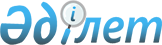 Ырғыз ауданы бойынша мемлекеттік тұрғын үй қорындағы тұрғын үйді пайдаланғаны үшін төлемақы мөлшерін белгілеу туралы
					
			Күшін жойған
			
			
		
					Ақтөбе облысы Ырғыз ауданының әкімдігінің 2014 жылғы 28 наурыздағы № 61 қаулысы. Ақтөбе облысының Әділет департаментінде 2014 жылғы 14 сәуірде № 3841 болып тіркелді. Күші жойылды - Ақтөбе облысы Ырғыз ауданы әкімдігінің 2020 жылғы 30 қазандағы № 235 қаулысымен
      Ескерту. Күші жойылды - Ақтөбе облысы Ырғыз ауданы әкімдігінің 30.10.2020 № 235 қаулысымен (алғашқы ресми жарияланған күнінен бастап қолданысқа енгізіледі).

      РҚАО ескертпесі.

      Құжаттың мәтінінде түпнұсқаның пунктуациясы мен орфографиясы сақталған.
      Қазақстан Республикасының 2001 жылғы 23 қаңтардағы № 148 "Қазақстан Республикасындағы жергiлiктi мемлекеттiк басқару және өзiн-өзi басқару туралы" Заңының 31 бабына, Қазақстан Республикасының 1997 жылғы 16 сәуiрдегi № 94 "Тұрғын үй қатынастары туралы" Заңының 97 бабының 1 тармағына, Қазақстан Республикасының құрылыс және тұрғын үй-коммуналдық шаруашылық істері агенттігі төрағасының 2011 жылғы 26 тамыздағы № 306 "Мемлекеттік тұрғын үй қорындағы тұрғын үйді пайдаланғаны үшін төлемақы мөлшерін есептеу әдістемесін бекіту туралы" бұйрығына сәйкес Ырғыз ауданы әкiмдiгi ҚАУЛЫ ЕТЕДI:
      1. Ырғыз ауданы бойынша мемлекеттік тұрғын үй қорындағы тұрғын үйді пайдаланғаны үшін төлемақы мөлшері қосымшаға сәйкес белгіленсін.
      2. Осы қаулының орындалуын бақылау аудан әкімінің орынбасары Н. Қызбергеновке жүктелсін.
      3. Осы қаулы алғашқы ресми жарияланғаннан кейін күнтізбелік он күн өткен соң қолданысқа енгізіледі. Ырғыз ауданы бойынша мемлекеттік тұрғын үй қорындағы тұрғын үйді пайдаланғаны үшін төлемақы мөлшері
      Мемлекеттік жалдау үйлерінде тұрғаны үшін алынатын жалдау ақы есебінде келесі көрсеткіштер қолданылады:
       1) 2008 жылы салынған 1 үйдің сметалық құны - 3 378 871 тг
       Ц - 2008 жылғы салынған тұрғын үйдің 1 шаршы метрінің
       құны - 59 345 тг
       Е - тұрғын үйдің жалпы аумағы - 64,7 ш.м.
       Т - ғимараттың есептік пайдалану мерзімі - 100 жыл
       Г - 2008 жылы салынған тұрғын үйдің бір жылға 1 шаршы метрін пайдаланудың, күрделі және ағымдағы жөндеудің шығын
       сомасы - 33 789 тг
       Р - тұрғын үйдің күтіп-ұстауға қажетті төлемдер сомасы
      (айына 1 шаршы метр үшін теңге) - 43,52 тг
       А - үй-жайды пайдаланғаны үшін жалдау ақы мөлшері
      (айына 1 шаршы метр үшін теңге) - 92,97 тг
       Есептеу формуласы:
       2008 жылы салынған жалға берілетін үйлер үшін:
       Р = Г3 / 12 / 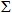 п


       Р = 33 789 / 12 / 64,7 = 43,52
       А = Ц / Т / 12 + Р
       А = 59 345 / 100 / 12 + 43,52 = 92,97 теңге.
       2) 2009 жылы салынған 1 үйдің сметалық құны - 2 881 945 тг
       Ц - 2009 жылғы салынған тұрғын үйдің 1 шаршы метрінің
       құны - 49 493 тг
       Е - тұрғын үйдің жалпы аумағы - 64,7 ш.м.
       Т - ғимараттың есептік пайдалану мерзімі - 100 жыл
       Г - 2009 жылы салынған тұрғын үйдің бір жылға 1 шаршы метрін пайдаланудың, күрделі және ағымдағы жөндеудің шығын
       сомасы - 28 819 тг
       Р - тұрғын үйдің күтіп-ұстауға қажетті төлемдер сомасы
      (айына 1 шаршы метр үшін теңге) - 37,11 тг
       А - үй-жайды пайдаланғаны үшін жалдау ақы мөлшері
      (айына 1 шаршы метр үшін теңге) - 78,35 тг
       Есептеу формуласы:
       2009 жылы салынған жалға берілетін үйлер үшін:
       Р = Г3 / 12 / 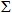 п


       Р = 28 819 / 12 / 64,7 = 37,11
       А = Ц / Т / 12 + Р
       А = 49 493 / 100 / 12 + 37,11 = 78,35 теңге
       3) 2010 жылы салынған 1 үйдің сметалық құны - 3 612 717 тг
       Ц - 2010 жылғы салынған тұрғын үйдің 1 шаршы метрінің
       құны - 60 135 тг
       Е - тұрғын үйдің жалпы аумағы - 65,3 ш.м.
       Т - ғимараттың есептік пайдалану мерзімі - 100 жыл
       Г - 2010 жылы салынған тұрғын үйдің бір жылға 1 шаршы метрін пайдаланудың, күрделі және ағымдағы жөндеудің шығын
       сомасы - 36 127 тг
       Р - тұрғын үйдің күтіп-ұстауға қажетті төлемдер сомасы
      (айына 1 шаршы метр үшін теңге) - 46,10 тг
       А - үй-жайды пайдаланғаны үшін жалдау ақы мөлшері
      (айына 1 шаршы метр үшін теңге) - 96,21 тг
       Есептеу формуласы:
       2010 жылы салынған жалға берілетін үйлер үшін:
       Р = Г3 / 12 / 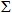 п


       Р = 36 127 / 12 / 65,3 = 46,10
       А = Ц / Т / 12 + Р
       А = 60 135 / 100 / 12 + 46, 10 = 96,21 теңге
       4) 2011 жылы салынған 1 үйдің сметалық құны - 4 196 804 тг
       Ц - 2011 жылғы салынған тұрғын үйдің 1 шаршы метрінің
       құны - 57 093 тг
       Е - тұрғын үйдің жалпы аумағы - 78,2 ш.м.
       Т - ғимараттың есептік пайдалану мерзімі - 100 жыл
       Г - 2011 жылы салынған тұрғын үйдің бір жылға 1 шаршы метрін пайдаланудың, күрделі және ағымдағы жөндеудің шығын
       сомасы - 41 968 тг
       Р - тұрғын үйдің күтіп-ұстауға қажетті төлемдер сомасы
      (айына 1 шаршы метр үшін теңге) - 44,72 тг
       А - үй-жайды пайдаланғаны үшін жалдау ақы мөлшері
      (айына 1 шаршы метр үшін теңге) - 92,29 тг
       Есептеу формуласы:
       2011 жылы салынған жалға берілетін үйлер үшін:
       Р = Г3 / 12 / 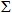 п


       Р = 41 968 / 12 / 78,2 = 44,72
       А = Ц / Т / 12 + Р
       А = 57 093 / 100 / 12 + 44,72 = 92,29 теңге.
       5) 2012 жылы салынған 1 үйдің сметалық құны - 4 995 908 тг
       Ц - 2012 жылғы салынған тұрғын үйдің 1 шаршы метрінің
       құны - 70 325 тг
       Е - тұрғын үйдің жалпы аумағы - 74 ш.м.
       Т - ғимараттың есептік пайдалану мерзімі - 100 жыл
       Г - 2012 жылы салынған тұрғын үйдің бір жылға 1 шаршы метрін пайдаланудың, күрделі және ағымдағы жөндеудің шығын
       сомасы - 49 959 тг
       Р - тұрғын үйдің күтіп-ұстауға қажетті төлемдер сомасы
      (айына 1 шаршы метр үшін теңге) - 56,26 тг
       А - үй-жайды пайдаланғаны үшін жалдау ақы мөлшері
      (айына 1 шаршы метр үшін теңге) - 114,86 тг
       Есептеу формуласы:
       2012 жылы салынған жалға берілетін үйлер үшін:
       Р = Г3 / 12 / 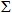 п


       Р = 49959 / 12 / 74 = 56,26
       А = Ц / Т / 12 + Р
       А = 70 325 / 100 / 12 + 56,26 = 114,86 теңге.
       6) 2013 жылы салынған 1 үйдің сметалық құны - 5 570 002 тг
       Ц - 2013 жылғы салынған тұрғын үйдің 1 шаршы метрінің
       құны - 76 301 тг
       Е - тұрғын үйдің жалпы аумағы - 73 ш.м.
       Т - ғимараттың есептік пайдалану мерзімі - 100 жыл
       Г - 2013 жылы салынған тұрғын үйдің бір жылға 1 шаршы метрін пайдаланудың, күрделі және ағымдағы жөндеудің шығын
       сомасы - 55 700 тг
       Р - тұрғын үйдің күтіп-ұстауға қажетті төлемдер сомасы
      (айына 1 шаршы метр үшін теңге) - 63,58 тг
       А - үй-жайды пайдаланғаны үшін жалдау ақы мөлшері
      (айына 1 шаршы метр үшін теңге) - 127,16 тг
       Есептеу формуласы:
       2013 жылы салынған жалға берілетін үйлер үшін:
       Р = Г3 / 12 / 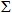 п


       Р = 55 700 / 12 / 73 = 63,58
       А = Ц / Т / 12 + Р
       А = 76 301 / 100 / 12 + 63,58 = 127,16 теңге.
					© 2012. Қазақстан Республикасы Әділет министрлігінің «Қазақстан Республикасының Заңнама және құқықтық ақпарат институты» ШЖҚ РМК
				
      Аудан әкімі 

М. ДУАНБЕКОВ
Аудан әкімдігінің 2014 жылғы
26 наурыздағы № 61
қаулысына қосымша